Отчет о деятельности ДЮП «Юный спасатель»МОУ «Ракитянская средняя общеобразовательная  школа №1»
            В школе разработана и реализуется программа пожаротушения «Огонь и мы» под руководством учителя ОБЖ оформлен кабинет, в котором имеется материал по пожарной безопасности. Администрацией Ракитянского района в школе установлена автоматическая пожарная сигнализация. В декабре 2018 года 72 первоклассника были приняты в кадеты МЧС «Юный спасатель»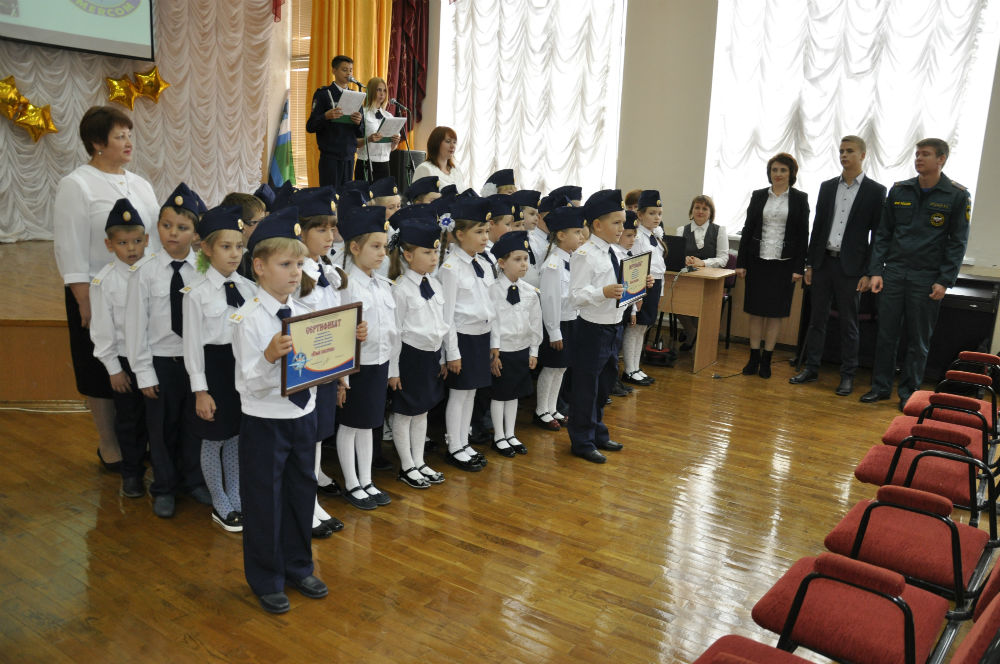 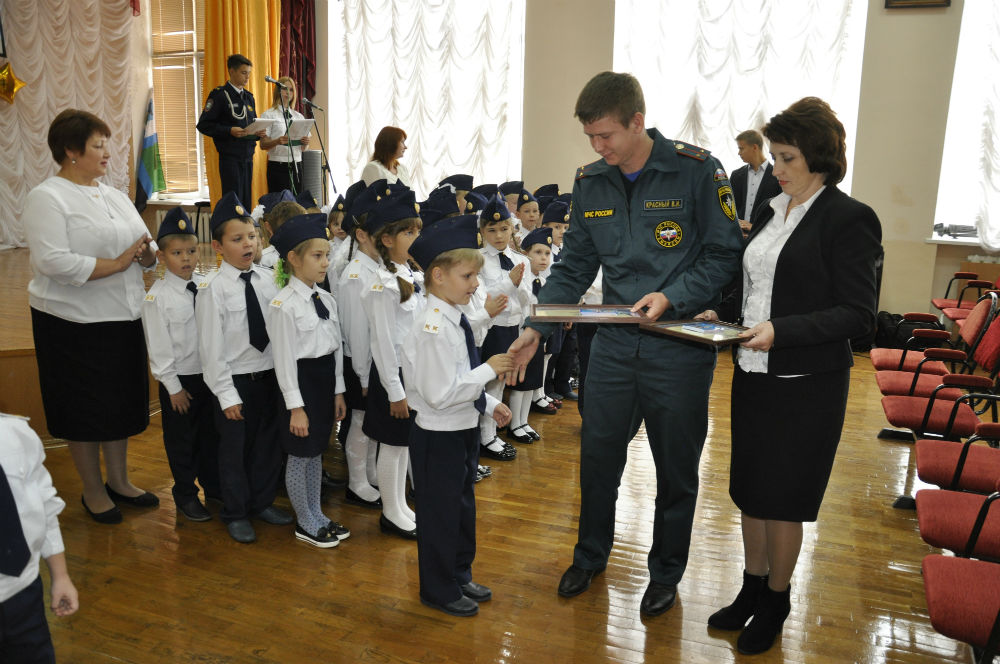 Членами ДЮП регулярно проводятся практические занятия по отработке навыков поведения при возникновении  пожара. В школы оформлен стенд по пожарной безопасности «Умей действовать при пожаре». Пожарные инспекторы 33 пожарной части п. Ракитное регулярно встречаются с членами ДЮП и проводят беседы.Юные спасатели совершили экскурсии в   пожарные части Белгородской области.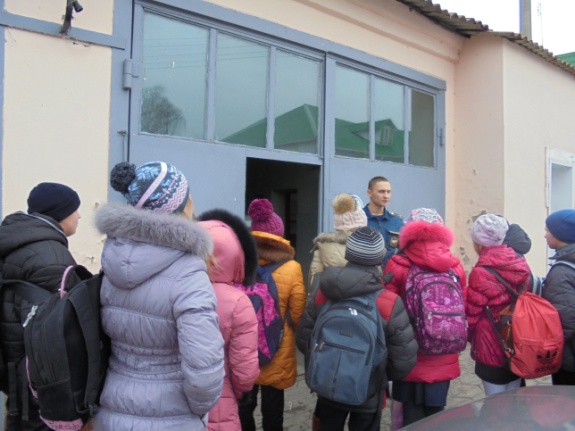 Члены ДЮП организовали занятия для учащихся 1-11 классов по пожарной безопасности: 

•    Начальная школа 
Тема 1. Тайны огня. Огонь - друг, огонь - враг. 
Тема 3. Единая служба спасения 01
Тема 2. С огнем не шути. 
Тема 4. Чтобы ёлка принесла только радость. 
Тема 5. Творчество на противопожарную тематику.  Практические занятия по эвакуации. Конкурс рисунков «Тайны огня»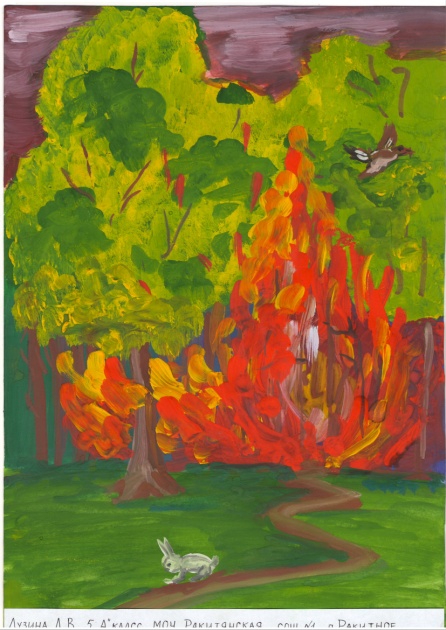 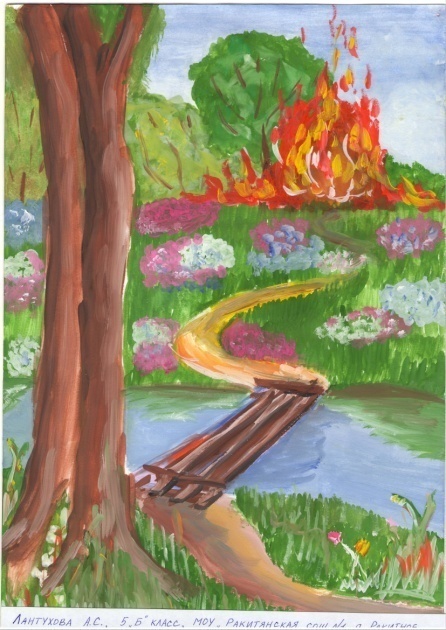 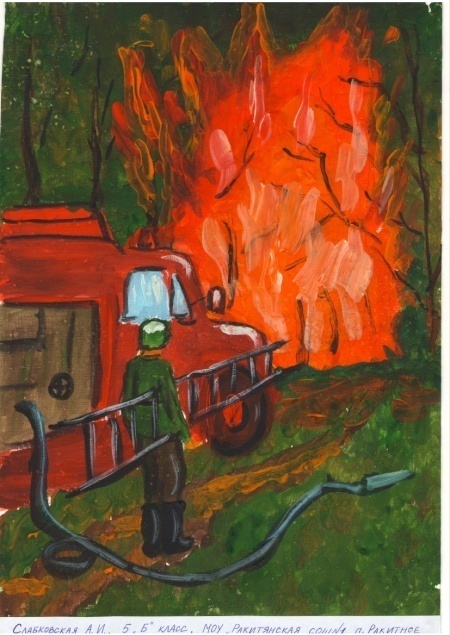 •     Средняя школа
Тема 1. Становление пожарного дела. 
Тема 2. Отчего происходит пожары. 
Тема 3. Сигарета - яд и пожар. 
Тема 4. Сколько стоит пожар?
Тема 5. Главное - самообладание. Практические занятия по эвакуацииТема 6. Люди огненной профессии. 
Тема 7. Летний пожароопасный сезон.

•    Старшая школа
Тема 1. Противопожарный режим в школе. 
Тема 2. . Система пожарной сигнализации и автоматического пожаротушения. 
Тема 3. Знаки пожарной безопасности. План эвакуации
Тема 4 Действия при возникновении пожара. 
Тема 5. Главное - самообладание. Практические занятия по эвакуацииВ течение2021-2022 учебного года проведен цикл мероприятий: классные часы в 5–7-х классах «Не шути с огнем»; игровая программа для учащихся 1-4 классов по противопожарной безопасности "В гостях у Тети Кошки"; викторина для учащихся 8-9 классов  «Правила пожарной безопасности»; внеклассное мероприятие по пожарной безопасности для 1-4 классов «Огонь-друг. Огонь- враг» ; внеклассное мероприятие по пожарной безопасности для начальных классов  «Безопасный дом»; внеклассное мероприятие по противопожарной безопасности для учащихся 10-11 классов «Не допустим пожара»; внеклассное мероприятие по пожарной безопасности для 1-11 классов  «Мини - сказка по пожарной безопасности «Колобок»»; ученическая конференция по пожарной безопасности для 7-11 классов «Не шути с огнем»;  тренировочные занятия по эвакуации учащихся и работников школы из здания школы в случае возникновения пожара, конкурс  рисунков и фотографий  «Огонь  и мы». 